Auditointiprosessin kuvaus ja vaiheet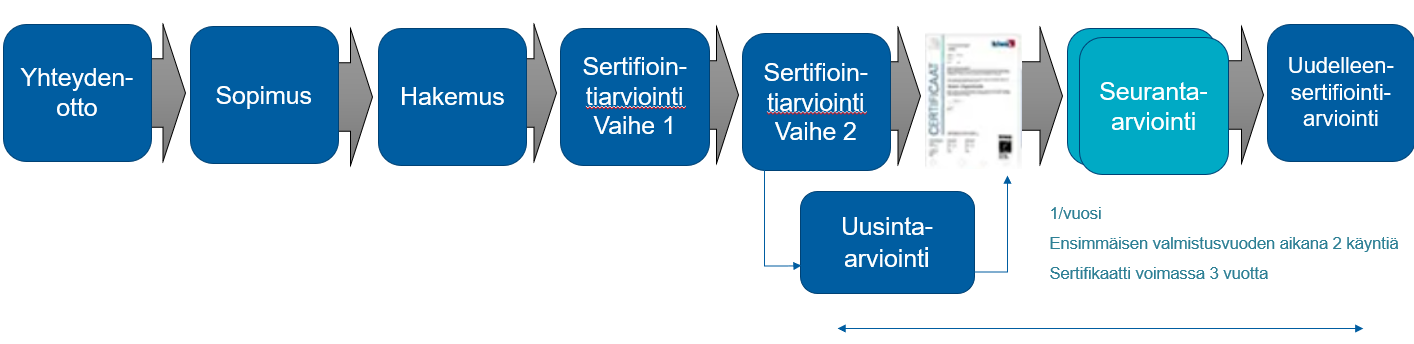 Kun valmistaja on ilmoittanut haluavansa painelaitteiden osalta käyttämänsä laatujärjestelmän arvioitavaksi, tehdään seuraavat toimenpiteet:SopimusArviointiprosessi alkaa tarjouksella, jonka ilmoitetun laitoksen edustaja lähettää valmistajalle. Tässä yhteydessä tehdään myös kirjallinen sopimus, joka voi olla myös kirjallisesti hyväksytty tarjous. Sopimus katselmoidaan määräaikais- ja uusinta-arviointien yhteydessä. Mikäli valmistaja hyväksyy tarjouksen ja valitsee Inspecta Tarkastus Oy:n ilmoitetuksi laitokseksi, valmistaja hakee sopivaksi katsomansa moduulin mukaista laatujärjestelmän arviointia ilmoitetulta laitokselta. HakemusValmistajan on tehtävä kyseessä olevien painelaitteiden osalta käyttämänsä laatujärjestelmän arviointia koskeva hakemus valitsemalleen ilmoitetulle laitokselle. Lomakkeita on saatavissa ilmoitetulta laitokselta tai kotisivuilta osoitteesta www.kiwa.com/fi. Hakemuksessa on oltava:valmistajan nimi ja osoite sekä valtuutetun edustajan nimi ja osoite, jos tämä tekee hakemuksentekniset asiakirjat yhdestä mallista kutakin valmistettavaksi tarkoitettua painelaitetyyppiä kohti. Teknisten asiakirjojen on sisällettävä mahdollisuuksien mukaan ainakin seuraavat osatekijätpainelaitteen yleinen kuvaussuunnittelu- ja valmistuspiirrustukset sekä kaaviot osista osakokoonpanoista, kytkennöistä jnetarvittavat esitykset ja selitykset, jotka selvittävät näitä piirustuksia ja kaavioita sekä painelaitteen toimintaaluettelo yhdenmukaistetuista standardeista, joiden viitetiedot on julkaistu Euroopan unionin virallisessa lehdessä ja joita on sovellettu kokonaan tai osittain, ja kuvaukset ratkaisuista, jotka on valittu tämän direktiivin olennaisten turvallisuusvaatimusten täyttämiseksi, jos näitä yhdenmukaistettuja standardeja ei ole sovellettu. Osittain sovellettujen yhdenmukaistettujen standardien tapauksessa teknisissä asiakirjoissa on täsmennettävä osat, joita on sovellettusuoritettujen suunnittelulaskelmien ja tarkastusten tulokset jnetestiraportitlaatujärjestelmää koskevat asiakirjat jakirjallinen vakuutus siitä, ettei samaa hakemusta ole esitetty millekään muulle ilmoitetulle laitokselleHakemuslomake liitteineen toimitetaan lomakkeessa mainittuun osoitteeseen.Sertifiointiarviointi vaihe 1 Vaiheen 1 arviointiIlmoitettu laitos nimeää kunkin valmistajan arviointiin ryhmän, johon kuuluu pääarvioija ja tarvittaessa kyseisen teknologian tunteva tekninen asiantuntija. Vaiheessa 1 arviointiryhmä arvioi valmistajan toimittamat yrityksen laatujärjestelmää koskevat asiakirjat. Arviointi sisältää myös painelaitedirektiivissä vaaditut asiat ja asiakirjojen vastaavuus painelaitedirektiivin sekä valmistajan ilmoittamien yhdenmukaistettujen standardien vaatimuksiin. Tässä vaiheessa todetaan sertifiointivalmius, sertifiointiarvioinnin ajankohta ja laaditaan koko sertifiointijakson (3 vuotta) kattava auditointiohjelma.Sertifiointiarviointi vaihe 2Sertifiointiarvioinnin vaihe 2 tehdään valmistajalle etukäteen lähetetyn arviointisuunnitelman mukaisesti.Sertifiointiarvioinnin tarkoituksena on saada riittävä näyttö siitä, että valmistajan toiminta vastaa sekä valmistajaorganisaation omia kuvauksia että painelaitedirektiivin ja standardien vaatimuksia. Sertifiointiarvioinnin päätteeksi todetaan arvioinnin tulos. Arvioinnista vastuussa oleva pääarvioija kertoo arvioinnin tulokset sekä voidaanko sertifikaatin myöntämistä suositella, tarvitaanko korjaavia toimenpiteitä tai uusinta-arviointia. Arvioinnin jälkeen valmistaja saa kirjallisen arviointiselosteen viikon sisällä, joka sisältää mahdolliset poikkeamaraportit.Uusinta-arviointiUusinta-arviointi tehdään poikkeamien korjaavien toimenpiteiden todentamiseksi, jos ilmoitettu laitos katsoo uusinta-arvioinnin tarpeelliseksi. Uusinta-arvioinnissa arvioidaan korjaavien toimenpiteiden toteutuminen ja tehokkuus sekä ne järjestelmän osat, joihin tehdyt muutokset ovat saattaneet vaikuttaa. Seuranta-arviointiSertifikaatin myöntämisen jälkeen seuranta-arviointeja tehdään vähintään kerran vuodessa. Painelaitedirektiivin 14 artiklan kohdan 4 mukaisesti ensimmäisen valmistusvuoden aikana tehdään vähintään kaksi arviointikäyntiä. Lisäksi ilmoitettu laitos voi tehdä ennalta ilmoittamatta käyntejä valmistajan luo (PED, liite III, moduuli H, kohta 4.4). Seuranta-arviointi raportoidaan kuten sertifiointiarviointi.UudelleensertifiointiarviointiUudelleensertifiointiarviointi tehdään aina viimeistään 36 kuukauden kuluttua sertifiointiarvioinnista tai edellisestä uudelleensertifiointiarvioinnista.Uudelleensertifioinnin tarkoituksena on varmistaa, että johtamisjärjestelmä kokonaisuutena on jatkuvasti vaatimustenmukainen ja vaikuttava sekä jatkuvasti asianmukainen ja sopiva sertifioinnin laajuuden kannalta. Jos valmistajalla on useita toimipaikkoja, uudelleensertifiointiarvioinnissa varmistetaan paikan päällä tehtävien arviointien riittävä kattavuus, jotta saavutetaan luottamus sertifiointiin. Uudelleensertifiointiarvioinnin ajankohtaa valittaessa on otettava huomioon, että uudelleensertifiointiarvioinnissa mahdollisesti havaittavien poikkeamien korjaavat toimenpiteet organisaatiossa ehditään toteuttamaan ennen kuin sertifikaatin voimassaolo päättyy.Poikkeustilanteisiin kohdistuvat arvioinnitIlmoitettu laitos voi poikkeustapauksessa suorittaa arvioinnin lyhyellä varoitusajalla. Tarve tähän voi johtua merkittävistä muutoksista sertifioidun valmistajan toiminnassa tai menettelyissä, tietoon tulleista vakavista turvallisuuteen vaikuttavista tuotevirheistä, jonka vuoksi voi olla syytä epäillä organisaation hallintajärjestelmän riittävää vaikuttavuutta.Arviointien laajuus ja kohdentaminenArviointien laajuus perustuu painelaitedirektiivin ja yhdenmukaistettujen standardien asettamiin vaatimuksiin, joiden minimivaatimukset on vähintäänkin täytettävä. Ilmoitettu laitos suunnittelee arviointien laajuuden ja kohdentamisen. Tämä perustuu valmistettavien painelaitteiden tyyppiin ja luokkaan, suunnittelu-, valmistus-, tarkastustekniikoihin, valmistus organisaation kokoon ja toimenpiteiden määrään. Arviointien laajuus ja kohdentaminen noudattaa laadittua sertifiointijakson (3 vuotta) kattavaa auditointiohjelmaa. Uusinta-arvioinnissa arvioidaan pistokoemaisesti kaikki painelaitevalmistukseen liittyvät laatujärjestelmäkohdat.Arviointien laajuus ja kohdentaminen ilmoitetaan valmistajalle arviointiohjelamassa lukuun ottamatta mahdollisia ennalta ilmoittamattomia valvontakäyntejä.Arviointien laajuuden ja kohdentamisen tavoitteena on parantaa arviointien tehokkuutta ja toteutusta, suunnitella arviointien toteuttamista pitkällä aikajänteellä sekä kohdentaa arviointeja sellaisiin järjestelmän osiin tai toimintoihin, jotka ilmoitettu laitos näkee tärkeiksi alueiksi järjestelmän toimivuutta arvioitaessa.Seuranta- ja uudelleensertifiointiarvioinneissa huomioidaan mahdolliset sertifioidun valmistajan sekä sen johtamisjärjestelmän muutokset, kuten sertifioinnin laajentaminen tai supistaminen.Sertifikaatin myöntäminen ja voimassaolon uusiminenSertifikaatti myönnetään ensimmäisen kerran sertifiointiarvioinnin perusteella, kun on todettu, että organisaation hallintajärjestelmä täyttää painelaitedirektiivin vaatimukset.Sertifikaatin voimassaolo uusitaan uudelleensertifiointiarvioinnin perusteella, jos voidaan todeta, että korjaamattomia vakavia poikkeamia tai muita mahdollisia esteitä sertifioinnin jatkamiselle ei ole.Sertifikaatissa ilmoitetaan sertifikaatin voimassaolo, esitetään millaisten tuotteiden valmistusta laatujärjestelmä koskee, sekä toimipaikat, jotka sertifiointi kattaa.Sertifikaatti on voimassa määräajan, korkeintaan 36 kuukautta, edellyttäen että valmistaja täyttää vaatimukset. Valmistaja voi irtisanoa sertifikaattinsa. Irtisanomisaika on kolme kuukautta.CE-merkin käyttö CE-merkinnän kiinnittämistä koskevat säännöt ja edellytykset on kuvattu painelaitedirektiivin 19 artiklassa.
Valmistajan on kiinnitettävä ilmoitetun laitoksen tunnuksella varustettu CE-merkintä jokaiseen yksittäiseen painelaitteeseen tai yksittäiseen laitekokonaisuuteen, joka täyttää painelaitedirektiivin vaatimukset ja kuuluu arviointia koskevan sopimuksen piiriin.CE-merkin käyttö tulee lopettaa sertifikaatin peruuntuessa.Sertifikaatin päättyminen ja peruuttaminenSertifikaatti on voimassa määräajan. Sen voimassaolo päättyy sertifikaatissa ilmoitetun määräajan umpeutuessa, ellei ilmoitettu laitos jatka sertifikaatin voimassaoloa.Sertifikaatin voimassaolon määräajasta riippumatta ilmoitettu laitos voi peruuttaa organisaatiolle myönnetyn sertifikaatin kokonaan tai määräajaksi.Peruuttamisen syitä ovat muun muassa:seuranta-arvioinnissa todettuihin poikkeamiin ei saada hyväksyttäviä vastineita sovitun ajan kuluessavalmistaja väittää sertifikaatin koskevan toimintoja, joita se ei kata, tai käyttää CE-merkkiä väärin ilmoitetun laitoksen kirjallisen asiaa koskevan huomautuksen jälkeenkinarvioinnin yhteydessä annetut väärät tai harhaanjohtavat tiedotvalmistaja ei ilmoita järjestelmässään toteutettuja merkittäviä muutoksia ilmoitetulle laitoksellevalmistaja ei maksa arviointi- ja sertifiointimenettelyihin liittyviä laskujaan ilmoitetulle laitoksellevalmistaja tekee konkurssinPeruutus voidaan tehdä määräaikaisena (pidättäminen), silloin kun valmistaja pystyy toteuttamaan korjaavat toimenpiteet kohtuullisessa määräajassa. Peruuttamispäätös ja sen perustelut ilmoitetaan valmistajalle kirjallisesti.Sertifikaatin pidättämisen aikana valmistaja ei saa käyttää CE-merkintää.1.sopimus ja hakemuspakollinen2.sertifiointiarviointi vaihe 1pakollinen3.sertifiointiarviointi vaihe 2pakollinen4.uusinta-arviointitarvittaessa5.seuranta-arvioinnitpakollisia6.uudelleensertifiointiarviointipakollinen määrävälein